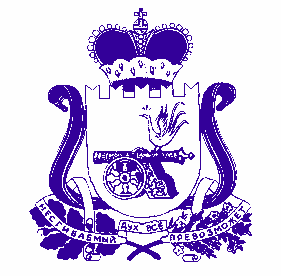 АДМИНИСТРАЦИяОЗЕРНЕНСКОГО ГОРОДСКОГО ПОСЕЛЕНИЯДуховщинскОГО районА Смоленской областиПОСТАНОВЛЕНИЕот 26.12. 2020   № 125В соответствии с Федеральным законом от 6 октября 2003 года N 131-ФЗ «Об общих принципах организации местного самоуправления в Российской Федерации», Уставом Озерненского городского поселения Духовщинского района Смоленской области, Администрация Озерненского городского поселения Духовщинского района Смоленской области     ПОСТАНОВЛЯЕТ:Утвердить муниципальную программу «Создание  условий для социально-экономического развития Озерненского городского поселения Духовщинского района Смоленской области» (далее - Программа) (прилагается).         2. Обнародовать настоящее постановление путем размещения на информационных стендах, и на официальном сайте муниципального образования Озерненского городского поселения Духовщинского района Смоленской области в сети интернет htt://ozerniy.admin-smolensk.ru//.        3. Контроль за исполнением настоящего постановления оставляю за собой.Глава муниципального образованияОзерненского городского поселенияДуховщинского районаСмоленской области                                                                                 О.В. ТихоноваМуниципальная программа«Создание  условий для социально-экономического развития Озерненского городского поселения Духовщинского района Смоленской области» ПАСПОРТмуниципальной  программы «Создание  условий для социально-экономического развития Озерненского городского поселения Духовщинского района Смоленской области».Содержание проблемы  и обоснование необходимости ее решения программными методами.  	Местное самоуправление – это уровень власти, который обеспечивает ключевые жизненные потребности человека и оказывает решающее влияние на качество жизни населения. Одна из задач местного самоуправления - развитие у граждан навыков самостоятельного и под свою ответственность решения вопросов местного значения.  Местное самоуправление – это кадровый резерв государства. Работа на муниципальном уровне, как в составе органов местного самоуправления, так и в рамках территориального общественного самоуправления,  является хорошей управленческой школой, которая могла бы готовить кадры для органов власти всех уровней, существенно повышая качество управления в стране.  	 Вместе с тем практика свидетельствует, что важнейшие проблемы, препятствующие развитию местного самоуправления, его экономической основы и социальной инфраструктуры, качества муниципальных услуг, развитию демократии и гласности, преодолению коррупции, остаются нерешенными.   Новизна решаемых задач местного значения требует от работников органов местного самоуправления специальных знаний и навыков.  Однако органы местного самоуправления не могут обеспечить исполнение полномочий в полном объеме, прежде всего в силу недостаточности финансовых средств в местных бюджетах и недостатка профессиональных кадров.   	 Без постоянной государственной поддержки развития местного самоуправления, которая является законодательно установленной обязанностью органов государственной власти, органы местного самоуправления не смогут в полной мере эффективно исполнять полномочия, отнесенные к их ведению, участвовать в развитии гражданского общества, удовлетворении основных жизненных потребностей проживающего на их территории населения. Решение вышеуказанных проблем программно-целевым методом позволит обеспечить комплексный подход к созданию необходимых условий для развития местного самоуправления. Цели, задачи и целевые показатели Программы  	 Цель Программы – обеспечение деятельности органов местного самоуправления муниципального образования Озерненского городского поселения Духовщинского района Смоленской области по выполнению муниципальных функций и полномочий. 	Для достижения этой цели необходимо решить следующие задачи:  - повышение участия населения в осуществлении местного самоуправления;  - обеспечение организационной, правовой и информационно-методической помощи органам местного самоуправления;   - развитие системы профессионального образования, профессиональной подготовки, переподготовки и повышения квалификации кадров для органов местного самоуправления.   	 Целевыми показателями Программы являются:-  создание условий для обеспечения деятельности  органов местного самоуправления муниципального образования;  -  эффективное решение вопросов местного значения в части развития и содержания территории Озерненского городского поселения.Перечень программных мероприятийВ состав муниципальной программы входят подпрограммы:1.Подпрограмма  «Обеспечение деятельности Администрации Озерненского городского  поселения Духовщинского района Смоленской области».2.Подпрограмма "Обеспечение мероприятий по другим общегосударственным вопросам на территории Озерненского городского поселения Духовщинского района Смоленской области".3.Подпрограмма "Развитие дорожного хозяйства на территории Озерненского городского поселения Духовщинского района Смоленской области".4.Подпрограмма "Обеспечение мероприятий по содержанию жилищно-коммунального хозяйства и благоустройство территории Озерненского городского поселения Духовщинского района Смоленской области".5.Подпрограмма "Обеспечение мероприятий по проведению топографо-геодезических, картографических и землеустроительных работ на территории Озерненского городского поселения Духовщинского района Смоленской области".6.Подпрограмма «Пенсионное обеспечение лиц, замещающим муниципальные должности, должности муниципальной службы  (муниципальные должности муниципальной службы) в Администрации Озерненского городского поселения Духовщинского района Смоленской области». 7.Подпрограмма «Проведение праздничных мероприятий, памятных дат в Озерненском городском поселении  Духовщинского района Смоленской области».8.Подготовка кадров для органов местного самоуправления Озерненского городского поселения Духовщинского района Смоленской области"Общий объем ассигнований  программы  составляет: 57952,5 тыс. рублей, в том числе по годам реализации:  - 2021год – 20152,0 тыс. рублей;                                 - 2022год – 19007,1 тыс. рублей;                                 - 2023 год – 18793,4 тыс. рублей4. Обоснование ресурсного обеспечения ПрограммаИсточниками финансирования Программы являются:- средства местного бюджета;- средства федерального и областного бюджетов;- иные источники, разрешенные законодательством Российской Федерации.Механизм реализации Программы    Реализация мероприятий Программы позволит оптимизировать финансовые и материальные ресурсы, которые направлены на повышение качества работы органов местного самоуправления муниципального образования Озерненского городского поселения Духовщинского района Смоленской области.ПАСПОРТмуниципальной  подпрограммы «Обеспечение деятельности Администрации Озерненского городского поселения Духовщинского района Смоленской области» Содержание проблемы и обоснование необходимостиее решения программно-целевым методом.Местное самоуправление в Российской Федерации составляет одну из основ конституционного строя. Его положение в политической системе российского общества определяется тем, что данный уровень власти наиболее приближен к населению, решает вопросы удовлетворения основных жизненных потребностей населения, им формируется и ему непосредственно подконтролен. Рационально организованное местное самоуправление позволяет эффективно использовать местные ресурсы, снимать социальную напряженность в обществе, повышать доверие населения к власти.Цели, задачи и целевые показатели подпрограммы.Цель подпрограммы обеспечение деятельности  органов местного самоуправления муниципального образования  Озерненского городского поселения Духовщинского района  Смоленской области по выполнению муниципальных функций и полномочий.        Для достижения этой цели необходимо решить следующие задачи:        - недостаток средств, отсутствие материальной базы, как для осуществления собственных полномочий, так и для исполнения отдельных государственных полномочий;        Целевыми показателями подпрограммы являются:        - повышение эффективной деятельности органов местного самоуправления муниципального образования         - количество сотрудников, прошедших профессиональную переподготовку и повышение квалификации.Перечень подпрограммных мероприятий.Обеспечение исполнения муниципальных функций в рамках полномочий муниципального образования.4. Обоснование ресурсного обеспечения подпрограммы.Общий объем ассигнований подпрограммы  составляет: 14382,0 тыс. рублей,  в том числе по годам реализации:                                                      - 2021 год – 5419,6 тыс. рублей;                                                      - 2022 год – 4470,1 тыс. рублей;       - 2023 год – 4492,3 тыс. рублей.                              5.Механизм реализации подпрограммы.       Реализация мероприятий позволит оптимизировать финансовые и материальные ресурсы, направленные на повышение качества работы органов местного самоуправления муниципального образования Озерненского городского поселения Духовщинского района  Смоленской области.ПАСПОРТмуниципальной  подпрограммы «Обеспечение мероприятий по другим общегосударственным вопросам на территории Озерненского городского поселения Духовщинского района Смоленской области» Содержание проблемы и обоснование необходимостиее решения программно-целевым методом.	Основными Мероприятиями необходимыми при реализации данной подпрограммы является обеспечение оперативного освещения событий о деятельности Администрация Озерненского городского поселения Духовщинского района  Смоленской области и Совета депутатов  Озерненского городского поселения Духовщинского района  Смоленской области. Публикация нормативных правовых актов органов местного самоуправления. А также    обеспечения мероприятий   относящихся к общегосударственным вопросам, в том числе на управление государственной (муниципальной) собственностью,  уплата прочих платежей.Цели, задачи и целевые показатели подпрограммы.Цель подпрограммы обеспечение решение общегосударственных вопросов на территории  Озерненского городского поселения Духовщинского района  Смоленской области по выполнению муниципальных функций и полномочий.                Целевыми показателями и задачами данной подпрограммы являются:- обеспечение права жителей Озерненского городского поселения Духовщинского района Смоленской области на получение оперативной и  достоверной информации о важнейших событиях, о деятельности органов местного самоуправления Озерненского городского поселения Духовщинского района Смоленской области, публикации нормативно-правовых актов органов местного самоуправления Озерненского городского поселения Духовщинского района Смоленской области;- уплата прочих платежей.Перечень подпрограммных мероприятий.Обеспечение исполнения муниципальных функций в рамках полномочий муниципального образования.4. Обоснование ресурсного обеспечения подпрограммы.Общий объем ассигнований подпрограммы  составляет: 1620,8 тыс. рублей,  в том числе по годам реализации:                                                   - 2021 год – 680,8 тыс. рублей;                                                   - 2022 год – 570,0 тыс. рублей;- 2023 год – 370,0 тыс. рублей5.Механизм реализации подпрограммы.       Реализация мероприятий позволит оптимизировать финансовые и материальные ресурсы, направленные на повышение качества общегосударственных вопросов на территории  Озерненского городского поселения Духовщинского района  Смоленской области.ПАСПОРТмуниципальной подпрограммы«Развитие дорожного хозяйства Озерненского городского  поселения Духовщинского района Смоленской области».1. Содержание проблемы и обоснование необходимостиее решения программно-целевым методомРазвитая дорожная сеть считается одним из основных факторов экономического развития поселения. Сеть автомобильных дорог обеспечивает мобильность населения и доступ к материальным ресурсам, позволяет расширить производственные возможности экономики за счет снижения транспортных издержек и затрат времени на перевозки.Социальная значимость роли автомобильных дорог может быть оценена по следующим показателям: экономия свободного времени, увеличение занятости и снижение миграции населения и т.д.Дорожное хозяйство является одной из важнейших отраслей экономики, от устойчивого и эффективного функционирования которой в значительной степени зависят социально-экономическое развитие муниципального образования Озерненского городского  поселения Духовщинского района Смоленской области и условия жизни населения. Необходимыми условиями поддержания нормальной жизнедеятельности являются обеспечение содержания и ремонта дорожной сети муниципального образования Озерненского городского  поселения, ее обустройство в соответствии с требованиями обеспечения безопасности дорожного движения, улучшение технического и эксплуатационного состояния, повышение качества содержания, развитие и увеличение пропускной способности сети автомобильных дорог общего пользования местного значения.Развитие автомобильных дорог и сохранение жизни и здоровья людей – важная задача для муниципального образования Озерненского городского  поселения Духовщинского района Смоленской области.         На территории муниципального образования Озерненского городского  поселения пролегает 76,25 км автодорог.Состояние сети дорог определяется своевременностью, полнотой и качеством выполнения работ по содержанию, ремонту, капитальному ремонту и реконструкции дорог .Применение программно-целевого метода позволит системно направлять средства на решение неотложных проблем дорожной отрасли и безопасности дорожного движения в муниципальном образовании Озерненского городского поселения Духовщинского района Смоленской области в условиях ограниченных финансовых ресурсов. Без финансовой поддержки федерального и областного бюджетов, в современных условиях поселение не в состоянии эффективно участвовать в проведении социальных реформ, в удовлетворении основных жизненных потребностей проживающего на их территории населения.2. Цели, задачи и целевые показатели подпрограммы.       Целью подпрограммы является совершенствование и развитие сети автомобильных дорог общего пользования местного значения.Для достижения указанной цели необходимо решить следующие задачи:1. Обеспечение сохранности автомобильных дорог общего пользования, находящихся в   границах населённых пунктов  муниципального образования Озерненского городского поселения Духовщинского района  Смоленской области. 2.  Улучшение технического состояния автомобильных дорог общего пользования местного значения находящихся в  границах населённых пунктов Администрация Озерненского городского поселения Духовщинского района  Смоленской области.3. Содержание и ремонт автомобильных дорог общего пользования местного значения, с повышением уровня ее безопасности, доступности и качества услуг транспортного комплекса для населения.4. Снижение себестоимости содержания муниципальных автомобильных  дорог.5. Создание благоприятных условий пребывания жителей поселения. 6. Формирование общественного мнения по проблеме безопасности дорожного движения;7. Повышение эффективности работы по профилактике детского дорожно-транспортного травматизма;8. Совершенствование системы организации дорожного движения посредством технического перевооружения;9. Развитие и увеличение пропускной способности сети автомобильных дорог общего пользования местного значения.10.  Контроль над устранением повреждений дорожных покрытий дорог.3.  Перечень подпрограммных мероприятий.    	   Основные мероприятия:1. Формирование  нормативной  базы для проведения работ по ремонту автомобильных дорог на территории Озерненского городского поселения Духовщинского района  Смоленской области.2. Содержание автомобильных дорог общего пользования местного значения, улично-дорожной  сети.3. Поэтапный ремонт автомобильных дорог общего пользования местного значения, улично-дорожной сети.4. Разработка и экспертиза проектно-сметной документации.Обоснование ресурсного обеспечения подпрограммы.Общий объем ассигнований подпрограммы  составляет: 7 948,6 тыс. рублей,  в том числе по годам реализации:      - 2021 год – 2555,7 тыс. рублей;     - 2022 год – 2647,1 тыс. рублей; - 2023 год – 2745,8 тыс. рублей; Источниками финансирования подпрограммы являются:- средства местного бюджета;- средства федерального и областного бюджетов;- иные источники, разрешенные законодательством Российской Федерации.5. Механизм реализации подпрограммы.        1 . Повышение качества дорог и улиц муниципального образования.        2. Создание безопасных условий для движения и снижение аварийности на дорогах муниципального образования.3. Приведение дорог местного значения и улично-дорожной сети в состояние, обеспечивающее внешнее благоустройство муниципального образования.ПАСПОРТмуниципальной подпрограммы«Обеспечение мероприятий по проведению топографо-геодезических, картографических и землеустроительных работ на территории Озерненского городского поселения Духовщинского района Смоленской области».1. Содержание проблемы и обоснование необходимостиее решения программно-целевым методом.       Цель подпрограммы состоит в создании  новой высокоэффективной  системы картографо-геодезического обеспечения территории Озерненского городского поселения Духовщинского района Смоленской области, основанной на цифровом картографировании и применении спутниковых средств и технологий, позволяющих повысить точность, оперативность и экономическую эффективность создания и обновления топографических карт и планов.      Межевание позволяет четко разграничить территорию, что исключает неправомерное использование чужой земли и разрешает спорные вопросы по соседним участкам.     Межевание участка означает восстановление его настоящих границ на основе сведений, содержащихся в государственном реестре. По окончании работ заказчик получает все необходимые юридические документы, которые устанавливает право на земельную собственность, имеющую точно установленные границы. Прежде чем вступить в полноценное пользование земельным участком, нужно определить его границы, то есть провести процедуру межевания и зафиксировать это с помощью специальных знаков. 2. Цели, задачи и целевые показатели программы.     В ходе реализации подпрограммы планируется решить  задачи по картографо-геодезическому обеспечению экономических и территориальных преобразований в поселении, основными из которых являются:удовлетворение требований  экономического развития  в части повышения точности и оперативности геодезических и картографических работ, изменения масштабов, содержания, видов и средств доведения до потребителей картографической информации;обеспечение картографической информацией земельно-имущественного и налогового комплексов поселения.3.Перечень подпрограммных мероприятий.Расходы по проведению топографо-геодезических, картографических и землеустроительных работ на территории Озерненского городского поселения Духовщинского района Смоленской области. Обеспечение исполнения муниципальных функций в рамках полномочий муниципального образования.4. Обоснование ресурсного обеспечения подпрограммы.  Общий объем ассигнований подпрограммы  составляет: 90,0 тыс. рублей,  в том числе по годам реализации:- 2021 год – 30 тыс. рублей;- 2022 год – 30,0 тыс. рублей;          - 2023 год – 30,0 тыс. рублей. Источниками финансирования подпрограммы являются средства местного бюджета.5.Механизм реализации подпрограммы.Оформление права собственности на земельные участки  на территории Озерненского городского поселения Духовщинского района Смоленской области.		ПАСПОРТмуниципальной  подпрограммы «Обеспечение мероприятий по содержанию жилищно-коммунального хозяйства и благоустройство территорий Озерненского городского  поселения Духовщинского района Смоленской области».1. Содержание проблемы и обоснование необходимостиее решения программно-целевым методомДля устойчивого социально-экономического развития Озерненского городского поселения Духовщинского района Смоленской области и эффективного функционирования производства необходима финансовая поддержка развития социальной сферы и инженерной инфраструктуры поселения,  расширения рынка труда, развития процессов самоуправления в городской местности в целях активизации человеческого потенциала;- межотраслевым и межведомственным характером проблемы, необходимостью привлечения к ее решению органов местного самоуправления, общественных объединений городских жителей. - необходимостью приоритетной финансовой поддержки развития социальной сферы и инженерного обустройства городских территорий.Без финансовой поддержки федерального и областного бюджетов в современных условиях городское поселение не в состоянии эффективно участвовать в проведении социальных реформ, в удовлетворении основных жизненных потребностей проживающего на их территории населения.Подпрограмма направлена на обеспечение надежного и устойчивого обслуживания потребителей жилищных, коммунальных услуг, снижение износа объектов коммунального хозяйства. Следствием износа и технологической отсталости объектов коммунальной хозяйства является низкое качество предоставляемых коммунальных услуг, не соответствующее запросам потребителей. Планово-предупредительный ремонт сетей и оборудования систем водоснабжения, водоотведения  практически полностью уступил место аварийно-восстановительным работам, что ведет к снижению надежности работы объектов коммунального хозяйства.Вследствие суммарных потерь в системах водоснабжения и водоотведения и других непроизводительных расходов сохраняется высокий уровень затратности предприятий жилищно-коммунального хозяйства, отсутствуют экономические стимулы для снижения издержек на производство услуг. Кроме того, требуется разработка схем и перспективных планов развития  водоснабжения, водоотведения населенных пунктов муниципального образования. Целесообразность использования программно-целевого метода вызвана необходимостью ускоренного перехода к устойчивому функционированию жилищно-коммунального хозяйства.Основными целями являются повышение качества и надежности предоставления коммунальных услуг населению.Для достижения поставленных целей предполагается решить следующие задачи:- содержание объектов водоснабжения и водоотведения.- повышение эффективности управления объектами коммунального хозяйства. - регистрация права собственности на объекты коммунального хозяйства.      Одним из важнейших факторов, влияющих на качество жизни, является газификация прилегающих к поселку деревень. Наличие газа позволит значительно снизить физические затраты граждан на отопление жилья, облегчит приготовление пищи, проведение санитарно-гигиенических мероприятий. Основой преобразований в жилищном хозяйстве является реорганизация системы управления отраслью, основанная на принципах сокращения степени участия государства и муниципальных образований в управлении жилищным фондом и активного привлечения граждан к управлению своей собственностью в жилищной сфере.В целях реализации положений Жилищного кодекса Российской Федерации об управлении многоквартирными домами, направленных на обеспечение благоприятных условий проживания граждан в многоквартирных домах на территории городского поселения, должны быть созданы условия для управления многоквартирными домами.Наиболее значимым препятствием при выборе способа управления многоквартирными домами является техническое состояние жилищного фонда. В соответствии с Жилищным законодательством Российской Федерации собственники помещений в многоквартирных домах несут обязанность по поддержанию в надлежащем состоянии общего имущества, в том числе по осуществлению текущего и капитального ремонтов многоквартирных домов. Рациональное использование бюджетных средств в условиях ограниченного финансирования позволит поддержать эксплуатационный ресурс жилищного фонда, находящегося долгое время без капитального ремонта, улучшит внешний облик поселения, создаст благоприятные условия для проживания граждан.Вместе с тем, дальнейшая эксплуатация многоквартирных домов, подлежащих капитальному ремонту, приводит к избыточному потреблению энергетических ресурсов. Данная ситуация в перспективе способствует росту стоимости жилищно-коммунальных услуг.      В настоящее время население городского поселения  составляет 5603 человек. В последние годы проводится  целенаправленная работа по благоустройству и социальному развитию муниципального образования. Одним из важнейших национальных проектов социально-экономического развития, обнародованных Правительством Российской Федерации, является вопрос улучшения уровня и качества жизни населения.    Важнейшим аспектом в реализации данного проекта является создание на территории поселения условий комфортного и безопасного проживания граждан, формирование современной городской инфраструктуры и благоустройство мест общего пользования.  В последнее время сложилась благоприятная ситуация по обеспечению освещенности улиц в вечернее и ночное время.   В сфере благоустройства отсутствие ежедневной очистки территорий от мусора, равнодушное, а иногда и негативное отношение жителей поселка к элементам благоустройства, создаются несанкционированные свалки мусора. Для обеспечения санитарного состояния поселения необходимо производить ежедневно работы по очистке территорий от случайного мусора, подметанию тротуаров, уборке улиц и площадей.  Подпрограмма разработана  с целью повышения уровня развития и безопасности среды проживания  на территории муниципального образования Озерненского городского поселения Духовщинского района Смоленской области.      Разработка и реализация подпрограммы позволят комплексно подойти к решению проблемы  благоустройства на территории поселения и, как следствие, более эффективно использовать финансовые и материальные ресурсы бюджетов всех уровней. 2. Цели, задачи и целевые показатели программы.Основными целями настоящей подпрограммы являются:1. Повышение уровня благоустройства территории Озерненского городского поселения Духовщинского района Смоленской области, повышение качества и технической оснащённости выполняемых работ по содержанию и ремонту объектов благоустройства:2. Обеспечение освещенности улиц Озерненского городского поселения.3. Обеспечение выполнения работ по содержанию территорий кладбища и мест захоронений.4. Обеспечение содержания и ремонта коммунальной инфраструктуры городского поселения.5. Обеспечение сохранности, повышение качества технического обслуживания и содержания прочих объектов благоустройства.6. Формирование культурных ценностей. 3.  Перечень программных мероприятий.       	Программные мероприятия:1. Организация освещения улиц.2. Техобслуживание сетей наружного освещения улиц.3. Содержание территорий кладбищ.4. Содержание объектов захоронений.5. Ремонт и надлежащее содержание памятников и мемориалов.6.Разработка проектно-сметной документации для проведения реконструкции очистных сооружений.7.Капитальный, текущий ремонт, реконструкция и модернизация системы коммунальной инфраструктуры  городского поселения.8. Благоустройство территории поселения.4. Обоснование ресурсного обеспечения программы.        Общий объем ассигнований подпрограммы  составляет: 32729,6  тыс. рублей,  в том числе по годам реализации:- 2021 год – 11073,9 тыс. рублей;- 2022 год – 10895,4 тыс. рублей;- 2023 год – 10760,3 тыс. рублейИсточниками финансирования подпрограммы являются:- средства местного бюджета;- средства федерального и областного бюджетов;- иные источники, разрешенные законодательством Российской Федерации.5. Механизм реализации программы.     В ходе реализации программы ожидается достижение следующих социально экономических результатов:1. Повышение качества освещенности улиц поселения.2. Повышение качества состояния жилищного хозяйства по поселению.3.Повышение качества содержания территорий кладбищ поселения и мест захоронений.4.Повышение качества технического обслуживания и содержания  объектов благоустройства.5.Повышение качества состояния коммунальной инфраструктуры городского поселения.ПАСПОРТмуниципальной  подпрограммы «Пенсионное обеспечение лицам, замещавшим муниципальные должности, должности муниципальной службы  (муниципальные должности муниципальной службы) в Администрации Озерненского городского поселения Духовщинского района Смоленской области».1. Содержание проблемы и обоснование необходимости ее решения программно-целевым методом.      	Подпрограмма разработана в соответствии с федеральными и областными законами социальной направленности. Эффективное функционирование системы социальной поддержки и социального обслуживания населения направлено на предоставление мер социальной поддержки, социальных гарантий и выплат в полном объеме и в доступной форме с учетом адресного подхода, а также предоставление социальных услуг в соответствии с установленными стандартами.В настоящее время минимальная оплата труда практически приближен к прожиточному минимуму трудоспособного населения и реформирование пенсионного обеспечения граждан направлено, в первую очередь, на установление величины пенсий не ниже величины прожиточного минимума пенсионера.С учетом решения этих задач, а также кризисных явлений в экономике, отрицательно сказывающихся на росте доходов, выполнение в полном объеме социальных обязательств государства перед населением, усиление социальной поддержки, обеспечение необходимого объема и качества социальных услуг является приоритетным направлением государственной политики в социальной сфере. Актуальным остается не дополнительное наращивание льгот, а обеспечение уже установленных мер социальной поддержки с учетом их индексации.В области приняты и действуют законы социальной направленности. Все меры социальной поддержки, гарантированные федеральным и областным законодательством, предоставляются своевременно и в полном объеме. Меры государственной социальной поддержки остаются важнейшим инструментом преодоления негативных последствий социального неравенства и бедности.Формирование современной и комфортной социальной среды, решение задач по улучшению качества жизни населения напрямую связаны с повышением эффективности социальной политики. Все это предполагает осуществление системной и целенаправленной работы, принятие и реализацию подпрограммы.2. Цели, задачи и целевые показатели подпрограммы.Повышение качества жизни отдельных категорий граждан на территории Озерненского городского поселения путем предоставления своевременно и в полном объеме пенсионного обеспечения в соответствии с действующим законодательством.     	 Для достижения целей подпрограммы должно быть обеспечено решение следующих задач:      - своевременное и в полном объеме предоставление мер социальной поддержкинаселению;    - объем денежных средств, необходимый для выплаты муниципальной пенсии за выслугу лет;     - назначение муниципальной пенсии за выслугу лет лицам, имеющим право на ее получение и обратившимся с заявлением о ее назначении;     - выплата муниципальной пенсии за выслугу лет лицам, замещавшим муниципальные должности и муниципальные должности муниципальной службы.     	Целевыми показателями подпрограммы является:     	Предоставление в полном объеме  мер социальной поддержки отдельным категориям граждан, установленных  нормативно-правовыми  актами органов местного самоуправления.3.Перечень подпрограммных мероприятий.Реализация мероприятий, предусмотренных подпрограммой, позволит назначить муниципальную пенсию за выслугу лет лицам, замещавшим муниципальные должности и муниципальные должности муниципальной службы и имеющим на это право, улучшив их уровень доходов. Что позволит оценить большой вклад ведомственной целевой программы в экономическое развитие поселка.4. Обоснование ресурсного обеспечения подпрограммы. Общий объем ассигнований подпрограммы  составляет: 421,5 тыс. рублей,  в том числе по годам реализации:- 2021 год – 140,0 тыс. рублей;- 2022 год – 140,5тыс. рублей;- 2023 год – 141,0 тыс. рублей;Источниками финансирования подпрограммы являются средства местного бюджета.	5.Механизм реализации подпрограммы.     Гарантированное право лицам, замещавшим  муниципальные должности и должности муниципальной службы, на пенсионное обеспечение в соответствии с действующим законодательством.ПАСПОРТмуниципальной подпрограммы«Проведение праздничных мероприятий, памятных дат в Озерненском городском поселении  Духовщинского района Смоленской области».1. Содержание проблемы и обоснование необходимостиее решения программно-целевым методом.    Настоящая подпрограмма охватывает целый ряд проблем существующих в Озерненском городском поселении, эти проблемы достаточно разноплановы и настоящая подпрограмма служит неким обобщающим механизмом, который позволит комплексно решать различные аспекты жизнедеятельности Озерненского городского поселения. Немаловажной составляющей в культурно-социальном развитии поселения является проведение для жителей Озерненского городского поселения праздничных мероприятий, которые охватывают все виды памятных дат и знаменательных событий российского, областного и местного значения.    Программный подход при реализации настоящего мероприятия позволит рационально распределить средства бюджета городского поселения и не упустить в жизни поселка событий, являющихся важными для жителей нашего поселения.   Выполнение различных по своему роду деятельности мероприятий позволит эффективно функционировать  Озерненскому городскому поселению. Обеспечивать бесперебойную работу социальных, культурных, экономических составляющих деятельности органов местного самоуправления. Программно-целевой метод позволить эффективнее планировать выполнение тех или иных мероприятий и рациональнее распределять бюджетные средства на реализацию намеченных планов.2. Цели, задачи и  целевые показатели мероприятияОсновной целью настоящей подпрограммы является обеспечение бесперебойного функционирования всех сфер деятельности в Озерненском городском поселении, с целью решения вопросов местного значения, направленных на дальнейшее социально-экономическое развитие Озерненского городского поселения и повышение уровня жизни его населения.Решение задач подпрограммы будет обеспечено путем достижения следующих целевых показателей:3.Перечень подпрограммных мероприятий.Обеспечение исполнения муниципальных функций в рамках полномочий муниципального образования. Расходы, обеспечивающие возможность жителям поселка принимать активное участие в  проведении праздничных мероприятий, памятных дат  на  территории  Озерненского городского поселения  Духовщинского  района  Смоленской области.4. Обоснование ресурсного обеспечения подпрограммы. Общий объем ассигнований подпрограммы  составляет: 630,0 тыс. рублей,  в том числе по годам реализации:- 2021 год – 210,0 тыс. рублей;- 2022 год – 210,0 тыс. рублей;- 2023 год – 210,0 тыс. рублей.Источниками финансирования подпрограммы являются средства местного бюджета.5.Механизм реализации подпрограммы.   Основным конечным ожидаемым результатом реализации муниципальной подпрограммы является устойчивое развитие патриотизма и любви к Родине, что характеризуется ростом количественных показателей и качественной оценкой изменений, происходящих в жизни поселения.     По итогам реализации муниципальной подпрограммы ожидается достижение следующих показателей:            - увеличение доли граждан Озерненского городского поселения Духовщинского района Смоленской области, принимающих активное участие в жизни поселка;     Реализация комплекса мероприятий по поддержке и дальнейшему развитию творчества молодежи обеспечит рост количества участников в различных видах молодежного творчества. Направленная деятельность по созданию условий проведения организационного досуга позволит увеличить охват молодых людей мероприятиями молодежной политики.     Реализация соответствующих разделов Подпрограммы позволит повысить уровень духовно-нравственного, гражданского и военно-патриотического воспитания молодежи.ПАСПОРТмуниципальной подпрограммы«Подготовка кадров для органов местного самоуправления Озерненского городского поселения Духовщинского района Смоленской области"1. Содержание проблемы и обоснование необходимости ее решения программным методомВ целях повышения эффективности работы, профессионального уровня муниципальных служащих, руководствуясь  Бюджетным кодексом Российской Федерации, Федеральным законом от 6 октября 2003 года N 131-ФЗ «Об общих принципах организации местного самоуправления в Российской Федерации Федеральным законом от 02.03.2007 N 25-ФЗ "О муниципальной службе в Российской Федерации", а также решением Совета депутатов Озерненского городского поселения Духовщинского района Смоленской области «Об  организации  профессионального  образования и дополнительного         профессионального образования выборных должностных лиц местного самоуправления,         муниципальных    служащих, работников     органов   местного  самоуправления, подготовки   кадров   для  муниципальной  службы в        Озерненском городском поселении Духовщинского района  Смоленской     области» от 23.11.2019 года №38, определено полномочие органов местного самоуправления в организации подготовки, переподготовки  и повышения квалификации выборных должностных лиц местного самоуправления, членов выборных органов местного самоуправления, депутатов представительных органов  муниципальных образований, работников органов местного самоуправления и муниципальных учреждений. Реформа местного самоуправления предъявляет высокие требования к работникам органов местного самоуправления, работникам муниципальных учреждений и требует постоянного их совершенствования. В органах местного самоуправления Администрации  Озерненского городского поселения Духовщинского района Смоленской области в настоящее время работает 14 человек, из них: муниципальные служащие -  6, работников, осуществляющих техническое обеспечение деятельности органов местного самоуправления - 3 человек.Из них высшее образование имеют 4 человек, среднее специальное – 5 человек. Женщины составляют 100 процентов. В составе кадров органов местного самоуправления Администрации  Озерненского городского поселения Духовщинского района Смоленской области преобладают специалисты с экономическим, техническим  образованием.Основа развития муниципального служащего как специалиста, заключается в системе постоянного профессионального образования (как основного, так и дополнительного). Овладение необходимыми знаниями, умениями, навыками, поддержание их на должном уровне и стремление к достижению профессионального мастерства является служебной обязанностью всех муниципальных служащих, кроме того, постоянное изменение действующего законодательства требует обновления знаний.Постоянно изменяющееся налоговое и бюджетное законодательство, а также законодательство в сфере местного самоуправления, новизна решаемых задач местного значения требуют от муниципальных служащих специальных знаний и навыков.Несмотря на то, что за последние года наметилась тенденция профессионального развития действующих кадров, работающих в органах местного самоуправления Администрации  Озерненского городского поселения Духовщинского района Смоленской области, через обучение, переподготовку и повышение квалификации, проблема обеспечения кадрами органов местного самоуправления по-прежнему остается острой.В силу установленной законом обязанности для муниципального служащего поддерживать уровень квалификации, необходимый для надлежащего исполнения должностных обязанностей, данное направление работы в администрации Озерненского городского поселения Духовщинского района Смоленской области необходимо активизировать и систематизировать.
    В этой связи поддержка развития кадрового потенциала органов местного самоуправления Администрации  Озерненского городского поселения Духовщинского района Смоленской области представляется необходимой и обусловленной мерой. Реализация Подпрограммы позволит в значительной мере повысить качество и эффективность муниципального управления в Администрации  Озерненского городского поселения Духовщинского района Смоленской области.      Мероприятия Подпрограммы требуют бюджетных расходов в течение длительного времени и не могут быть решены в пределах одного финансового года, а многопрофильный характер предлагаемых к решению вопросов определяет целесообразность использования программно-целевого метода для его решения.

 Цели, задачи и целевые показатели программы       Основной целью Программы является развитие и совершенствование кадрового потенциала, обеспечивающего эффективное функционирование и развитие местного самоуправления в Администрации  Озерненского городского поселения Духовщинского района Смоленской области.Для достижения указанной цели необходимо решение следующих задач:       - организация обучения и повышения квалификации кадров органов местного самоуправления;- совершенствование механизма эффективного взаимодействия органов местного самоуправления с органами государственной власти Смоленской области, учебными заведениями высшего и среднего профессионального образования.- организация проведения профессиональной подготовки, переподготовки и повышения квалификации муниципальных служащих;
внедрение современных методов профессиональной подготовки, переподготовки и - повышения квалификации муниципальных служащих;
обеспечение за счет профессиональной подготовки, переподготовки и повышения квалификации необходимого кадрового резерва муниципальной службыПеречень программных мероприятий Перечень программных мероприятий представлен в приложении к Программе.Обоснование ресурсного обеспечения программы        Общий объем ассигнований подпрограммы  составляет: 130,0 тыс. рублей,  в том числе по годам реализации:- 2021 год – 42,0 тыс. рублей;- 2022 год – 44,0 тыс. рублей;- 2023 год – 44,0 тыс. рублей;Источниками финансирования подпрограммы являются средства местного бюджета.5. Механизм реализации программыРеализация мероприятий Программы предполагает:заключение договоров с учебными заведениями, осуществляющими подготовку кадров для органов местного самоуправления, и лицами, обучающимися в учебных заведениях высшего или среднего профессионального образования;Заказчик Программы осуществляет реализацию и мониторинг ее мероприятий. В пределах своих полномочий  выполняет следующие функции:- разрабатывает проекты правовых актов, необходимых для реализации программы;- ежегодно подготавливает в установленном порядке предложения по уточнению перечня программных мероприятий на очередной финансовый год, уточняет затраты на реализацию этих мероприятий, а также механизм реализации программы;- взаимодействует с органами местного самоуправления, организациями и учреждениями в целях реализации мероприятий программы;-  осуществляет контроль за реализацией исполнителями мероприятий программы.Приложение                                                                                                                                                    муниципальной подпрограммы                                                                                                                              «Подготовка кадров для органов местного                                                                                                               самоуправления Озерненского городского поселения                                                                                             Духовщинского района Смоленской области»Перечень программных мероприятийОб утверждении муниципальной программы Озерненского городского поселения Духовщинского района Смоленской области «Создание условий для социально-экономического развития Озерненского городского поселения Духовщинского района Смоленской области».УТВЕРЖДЕНАпостановлением  Администрации Озерненского городского поселения Духовщинского района Смоленской области                                                                                     от 26 декабря 2020 года № 125Администратор программыАдминистрация Озерненского городского поселения Духовщинского района  Смоленской областиОснование для разработки Программы1. Федеральный закон от 06.10.2003 № 131-ФЗ «Об общих принципах организации местного самоуправления в Российской Федерации».Исполнители основных мероприятий программыАдминистрация Озерненского городского поселения Духовщинского района  Смоленской областиНаименование подпрограмм 1. Подпрограмма  «Обеспечение деятельности Администрации Озерненского городского  поселения Духовщинского района Смоленской области».  2.Подпрограмма "Обеспечение мероприятий по другим общегосударственным вопросам на территории Озерненского городского поселения Духовщинского района Смоленской области".  3.Подпрограмма "Развитие дорожного хозяйства на территории Озерненского городского поселения Духовщинского района Смоленской области".  4.Подпрограмма "Обеспечение мероприятий по содержанию жилищно-коммунального хозяйства и благоустройство территории Озерненского городского поселения Духовщинского района Смоленской области".  5.Подпрограмма "Обеспечение мероприятий по проведению топографо-геодезических, картографических и землеустроительных работ на территории Озерненского городского поселения Духовщинского района Смоленской области". 6.Подпрограмма «Пенсионное обеспечение лицам, замещавшим муниципальные должности, должности муниципальной службы  (муниципальные должности муниципальной службы) в Администрации Озерненского городского поселения Духовщинского района Смоленской области». 7.Подпрограмма «Проведение праздничных мероприятий, памятных дат в Озерненском городском поселении  Духовщинского района Смоленской области». 8.Подготовка кадров для органов местного самоуправления Озерненского городского поселения Духовщинского района Смоленской области" Цель  муниципальной программы-  создание условий для обеспечения деятельности  органов местного самоуправления муниципального образования;  -  эффективное решение вопросов местного значения в части развития и содержания территории Озерненского городского поселенияЦелевые показатели реализации муниципальной программы- повышение эффективности деятельности органов местного самоуправления муниципального образования;- поддержка профессионального уровня работников муниципального образования;-  качественная организация исполнения бюджета Озерненского городского поселения Духовщинского района  Смоленской области;- обеспечение права жителей Озерненского городского поселения Духовщинского района Смоленской области на получение оперативной и  достоверной информации о важнейших событиях  деятельности органов местного самоуправления, публикации нормативно-правовых актов органов местного самоуправления;-  принятие мероприятий  по  пожарной безопасности на территории поселения;- обеспечение сохранности автомобильных дорог общего пользования, находящихся в   границах населенных пунктов;  - улучшение технического состояния автомобильных дорог общего пользования местного значения находящихся в  границах населенных пунктов; -   обеспечения безопасности дорожного движения;-   содержания муниципального жилого фонда;- обеспечение содержания и ремонта коммунальной инфраструктуры городского поселения; - содержание социально значимых объектов               (бани);-  обеспечение освещённости улиц Озерненского городского поселения;- обеспечение выполнения услуг по захоронению и содержанию территорий кладбищ;- обеспечение сохранности, повышение качества технического обслуживания и содержания  объектов благоустройства; -совершенствование форм и методов культурно-досуговой деятельности, способствующих формированию культуры труда, быта, досуга, воспитанию чувства патриотизма, любви к малой родине;-  предоставление в полном объеме  мер социальной поддержки отдельным категориям граждан, установленных  нормативно-правовыми  актами органов местного самоуправления;-   обновление   кадрового   состава   органов    местного самоуправления  Администрации Озерненского городского поселения Духовщинского района Смоленской области;                                -увеличение численности жителей поселка, принимающих участие в общественной жизни.Сроки реализации программы2021 - 2023 годыОбъемы ассигнований муниципальной программыОбщий объем ассигнований  программы  составляет: 57952,5 тыс. рублей, в том числе по годам реализации:                            - 2021год – 20152,0 тыс. рублей;                        - 2022год – 19007,1 тыс. рублей;                        - 2023 год – 18793,4 тыс. рублей;Ожидаемые результаты реализации программы -повышение эффективности  муниципального  управления;-повышение обоснованности, эффективности и     прозрачности расходов  Озерненского городского поселения;- качественная организация исполнения местного бюджета;-   повышение уровня социально-экономического развития поселения.Администратор подпрограммыАдминистрация Озерненского городского поселения Духовщинского района  Смоленской областиИсполнители основных мероприятий подпрограммыАдминистрация Озерненского городского поселения Духовщинского района  Смоленской областиНаименование основных мероприятий подпрограммы- организация деятельности органов местного самоуправления Озерненского городского поселения;- обеспечение исполнения муниципальных функций в рамках полномочий муниципального образования.Цель подпрограммыОбеспечение деятельности  органов местного самоуправления муниципального образования Озерненского городского поселения Духовщинского района  Смоленской области по выполнению муниципальных функций и полномочий.Целевые показатели реализации подпрограммы- повышение эффективности деятельности органов местного самоуправления муниципального образования;- поддержка профессионального уровня работников муниципального образования;-  качественная организация исполнения бюджета Озерненского городского поселения Духовщинского района  Смоленской области.Сроки реализации подпрограммы2021-2023 годыОбъемы ассигнований подпрограммыОбщий объем ассигнований подпрограммы  составляет: 14382,0 тыс. рублей,  в том числе по годам реализации:- 2021 год – 5419,6 тыс. рублей;- 2022 год – 4470,1 тыс. рублей;- 2023 год – 4492,3 тыс. рублей.Ожидаемые результаты реализации подпрограммы Реализация мероприятий позволит оптимизировать финансовые и материальные ресурсы, направленные на повышение качества работы органов местного самоуправления муниципального образования Озерненского городского поселения Духовщинского района  Смоленской областиАдминистратор подпрограммыАдминистрация Озерненского городского поселения Духовщинского района  Смоленской областиИсполнители основных мероприятий подпрограммыАдминистрация Озерненского городского поселения Духовщинского района  Смоленской областиНаименование основных мероприятий подпрограммы-  обеспечение оперативного освещения событий о деятельности Администрация Озерненского городского поселения Духовщинского района  Смоленской области и Совета депутатов  Озерненского городского поселения Духовщинского района  Смоленской области. Публикация нормативных правовых актов органов местного самоуправления;- расходы, связанные с обеспечением мероприятий по оформлению права собственности- расходы, связанные с обеспечением безопасности на воде-   обеспечения мероприятий   относящихся к общегосударственным вопросам, в том числе на управление государственной (муниципальной) собственностью.Цель подпрограммыОбеспечение решение общегосударственных вопросов на территории  Озерненского городского поселения Духовщинского района  Смоленской области по выполнению муниципальных функций и полномочий.Целевые показатели реализации подпрограммы- обеспечение права жителей Озерненского городского поселения Духовщинского района Смоленской области на получение оперативной и  достоверной информации о важнейших событиях деятельности органов местного самоуправления Озерненского городского поселения Духовщинского района Смоленской области, публикации нормативно-правовых актов органов местного самоуправления Озерненского городского поселения Духовщинского района Смоленской области;Сроки реализации подпрограммы2021-2023 годыОбъемы ассигнований подпрограммыОбщий объем ассигнований подпрограммы  составляет: 1620,8 тыс. рублей,  в том числе по годам реализации:- 2021 год – 680,8 тыс. рублей;- 2022 год – 570,0 тыс. рублей;- 2023 год – 370,0 тыс. рублей.Ожидаемые результаты реализации подпрограммы Реализация мероприятий позволит оптимизировать финансовые и материальные ресурсы, направленные на повышение качества общегосударственных вопросов на территории  Озерненского городского поселения.Администратор подпрограммыАдминистрация Озерненского городского поселения Духовщинского района  Смоленской областиИсполнители основных мероприятий подпрограммыАдминистрация Озерненского городского поселения Духовщинского района  Смоленской областиНаименование основных мероприятий подпрограммы- содержание автомобильных дорог общего пользования местного значения, улично-дорожной  сети;- поэтапный ремонт автомобильных дорог общего пользования местного значения, улично-дорожной сети.Цель подпрограммыРемонт существующей сети автомобильных дорог общего пользования местного значения, в том числе и улично-дорожной сети, улучшение их транспортно-эксплуатационного состояния для обеспечения безопасности дорожного движения.Целевые показатели реализации подпрограммы- ремонт автомобильных дорог местного значения;- обеспечение сохранности автомобильных дорог общего пользования, находящихся в   границах населённых пунктов  Администрация Озерненского городского поселения Духовщинского района  Смоленской области; - улучшение технического состояния автомобильных дорог общего пользования местного значения;-   обеспечения безопасности дорожного движения.Срок реализации подпрограммы2021-2023 годыОбъемы ассигнований подпрограммыОбщий объем ассигнований подпрограммы  составляет: 7948,6 тыс. рублей,  в том числе по годам реализации:-  2021 год  всего  - 2555,7 тыс.рублей,в том числе-средства бюджета Озерненского городского    поселения Духовщинского района Смоленской области 2555,7 тыс. рублей.                                                    - 2022 год – 2647,1 тыс. рублей;- 2023 год – 2745,8 тыс. рублей; Ожидаемые результаты реализации подпрограммы 1. Повышение качества дорог и улиц муниципального образования.2. Создание безопасных условий для движения и снижение аварийности на дорогах муниципального образования.3. Приведение дорог местного значения и улично-дорожной сети в состояние, обеспечивающее внешнее благоустройство муниципального образования.Администратор подпрограммыАдминистрация Озерненского городского поселения Духовщинского района  Смоленской областиИсполнители основных мероприятий подпрограммыАдминистрация Озерненского городского поселения Духовщинского района  Смоленской областиНаименование основных мероприятий подпрограммы- расходов по проведению топографо-геодезических, картографических и землеустроительных работ на территории Озерненского городского поселения Духовщинского района Смоленской области.Цель подпрограммы-  проведению топографо-геодезических, картографических и землеустроительных работ на территории поселения.Целевые показатели реализации подпрограммы- необходимость проведения межевания земельных участков на территории поселения.- создание благоприятных условий пребывания жителей муниципального образования.Сроки реализации подпрограммы2021-2023 годыОбъемы ассигнований подпрограммыОбщий объем ассигнований подпрограммы  составляет: 90,0 тыс. рублей,  в том числе по годам реализации:- 2021 год –30,0 тыс. рублей;- 2022 год – 30,0 тыс. рублей;- 2023 год – 30,0 тыс. рублей;Ожидаемые результаты реализации подпрограммы Оформление права собственности на земельные участки  на территории Озерненского городского поселения Духовщинского района Смоленской области Администратор программыАдминистрация Озерненского городского поселения Духовщинского района  Смоленской областиИсполнители основных мероприятий программыАдминистрация Озерненского городского поселения Духовщинского района  Смоленской областиНаименование основных мероприятий подпрограммы-  содержание муниципального жилого фонда;- Уплата  взноса на капитальный ремонт муниципального жилищного фонда в  Озерненском городском поселении-  текущий ремонт и модернизация систем коммунальной инфраструктуры;-  организация и проведение мероприятий по содержанию и восстановлению сетей уличного освещения;-  обеспечение мероприятий по благоустройству территорий поселения;- содержание территорий кладбищ и объектов захоронений;- разработка проектно-сметной документации;-Содержание социально - значимых объектов (баня) на территории муниципального образования.Цель программыПовышение уровня благоустройства территории Озерненского городского поселения Духовщинского района Смоленской областиЦелевые показатели реализации программы обеспечение:- содержания муниципального жилого фонда- освещённости улиц городского поселения;- выполнения работ по содержанию территорий кладбища и мест захоронений;- содержания и ремонта коммунальной инфраструктуры городского поселения;- сохранности, повышение качества технического обслуживания и содержания прочих объектов благоустройства. разработка проектно-сметной документации.Сроки реализации программы2021-2023 годыОбъемы ассигнований программыОбщий объем ассигнований подпрограммы  составляет: 32729,6 тыс. рублей,  в том числе по годам реализации:- 2021 год – 11073,9 тыс. рублей;- 2022 год – 10895,4 тыс. рублей;- 2023 год – 10760,3 тыс. рублей;Ожидаемые результаты реализации программы 1. Повышение качества освещённости улиц поселения.2. Повышение качества содержания территорий кладбищ поселения и мест захоронений.3. Повышение качества технического обслуживания и содержания прочих объектов благоустройства.4 Повышение качества состояния коммунальной инфраструктуры поселкового поселения.Администратор подпрограммыАдминистрация Озерненского городского поселения Духовщинского района  Смоленской областиИсполнители основных мероприятий подпрограммыАдминистрация Озерненского городского поселения Духовщинского района  Смоленской областиНаименование основных мероприятий подпрограммыРеализация прав лиц, замещавшим муниципальные должности, должности муниципальной службы (муниципальные должности муниципальной службы), на пенсионное обеспечение в соответствии с действующим законодательством.Цель подпрограммыповышение качества жизни отдельных категорий граждан на территории поселкового поселения путем предоставления своевременно и в полном объеме пенсионного обеспечения в соответствии с действующим законодательством Целевые показатели реализации подпрограммыПредоставление в полном объеме  мер социальной поддержки отдельным категориям граждан, установленных  нормативно-правовыми  актами органов местного самоуправленияСроки реализации подпрограммы2021-2023 годыОбъемы ассигнований подпрограммыОбщий объем ассигнований подпрограммы  составляет: 421,5 тыс. рублей,  в том числе по годам реализации:- 2021 год – 140,0 тыс. рублей;- 2022 год – 140,5 тыс. рублей;- 2023 год – 141,0 тыс. рублей;Ожидаемые результаты реализации подпрограммы Гарантированное право лицам, замещавшим муниципальные должности и должности муниципальной службы, на пенсионное обеспечение в соответствии с действующим законодательствомАдминистратор подпрограммыАдминистрация Озерненского городского поселения Духовщинского района Смоленской областиОснование для разработки программы1. Федеральный закон от 06.10.2003 № 131-ФЗ «Об общих принципах организации местного самоуправления в Российской Федерации»Исполнители основных мероприятий подпрограммыАдминистрация Озерненского городского поселения Духовщинского района  Смоленской областиНаименование основных мероприятий подпрограммы- расходы, обеспечивающие возможность проведения праздничных мероприятий, памятных дат в Озерненском городском поселении Духовщинского района Смоленской области.Цель подпрограммысоздание условий, обеспечивающих бесперебойное функционирование всех сфер деятельности в Озерненском городском поселении, с целью решения вопросов местного значения, направленных на дальнейшее социально-экономическое развитие Озерненского городского поселения и повышение уровня жизни его населения.Целевые показатели реализации подпрограммы- увеличение численности жителей поселка, принимающих участие в общественной жизни Озерненского городского поселения;-    создание благоприятных условий пребывания жителей муниципального образования.Сроки реализации подпрограммы2021-2023 годыОбъемы ассигнований подпрограммыОбщий объем ассигнований подпрограммы  составляет: 630,0 тыс. рублей,  в том числе по годам реализации:  -  2021 год – 210,0 тыс. рублей;-  2022год –  210,0 тыс. рублей;-  2023 год – 210,0 тыс. рублей;Ожидаемые результаты реализации подпрограммы - увеличение численности жителей поселка, принимающих участие в общественной жизни Озерненского городского поселения;-    создание благоприятных условий пребывания жителей муниципального образования. № п/пНаименование Единица измерения2020202120221снижение доли преступлений, совершенных на улицах Озерненского городского поселения%7075802увеличение численности населения привлеченных к участию в мероприятиях по патриотическому воспитанию%2025303увеличение численности жителей поселка, принимающих участие в общественной жизни %1015204снижение доли неэффективных расходов в сфере организации муниципального управления в общем объеме расходов бюджета Озерненского городского поселения.%5510Администратор подпрограммыАдминистрация Озерненского городского поселения Духовщинского района  Смоленской областиИсполнители основных мероприятий подпрограммыАдминистрация Озерненского городского поселения Духовщинского района  Смоленской областиНаименование основных мероприятий подпрограммы- расходы,  связанные с развитием и совершенствованием кадрового потенциала, обеспечивающего эффективное функционирование и развитие местного самоуправления в Озерненском городском поселении Духовщинского района Смоленской области Цель подпрограммы- Расходы на организацию обучения и повышения квалификации кадров органов местного самоуправления;- совершенствование механизма эффективного взаимодействия органов местного самоуправления с органами государственной власти Смоленской области, учебными заведениями высшего и среднего профессионального образованияЦелевые показатели реализации подпрограммы- обучение   заочно    работников    органов    местного самоуправления  Администрации Озерненского городского поселения Духовщинского района Смоленской области;-   обновление   кадрового   состава   органов    местного самоуправления  Администрации Озерненского городского поселения Духовщинского района Смоленской области;                                
-   увеличение   числа   работников    органов    местного самоуправления  Администрации  Озерненского городского поселения Духовщинского района Смоленской области, имеющих высшее образованиеСроки реализации подпрограммы2021-2023 годыОбъемы ассигнований подпрограммыОбщий объем ассигнований подпрограммы  составляет: 130,0 тыс. рублей,  в том числе по годам реализации:- 2021 год – 42,0 тыс. рублей;- 2022 год – 44,0 тыс. рублей;- 2023 год – 44,0 тыс. рублей;Ожидаемые результаты реализации подпрограммы - Реализация Программы позволит в значительной мере повысить качество и эффективность муниципального управления в  Озерненском городском поселении Духовщинского района Смоленской области. № п/пНаименования мероприятияСрок реализацииИсполнитель мероприятияОбъем финансирования (тыс. руб.)Объем финансирования (тыс. руб.)Объем финансирования (тыс. руб.)Объем финансирования (тыс. руб.)Источник финансирования№ п/пНаименования мероприятияСрок реализацииИсполнитель мероприятиявсего в 2021-2023 гг.в том числе по годамв том числе по годамв том числе по годамИсточник финансирования№ п/пНаименования мероприятияСрок реализацииИсполнитель мероприятиявсего в 2021-2023 гг.202120222023Источник финансирования1    2345678Задача 1. Организация обучения и повышения квалификации кадров для органов местного самоуправленияЗадача 1. Организация обучения и повышения квалификации кадров для органов местного самоуправленияЗадача 1. Организация обучения и повышения квалификации кадров для органов местного самоуправленияЗадача 1. Организация обучения и повышения квалификации кадров для органов местного самоуправленияЗадача 1. Организация обучения и повышения квалификации кадров для органов местного самоуправленияЗадача 1. Организация обучения и повышения квалификации кадров для органов местного самоуправленияЗадача 1. Организация обучения и повышения квалификации кадров для органов местного самоуправленияЗадача 1. Организация обучения и повышения квалификации кадров для органов местного самоуправленияЗадача 1. Организация обучения и повышения квалификации кадров для органов местного самоуправления1.1Организация обучения по заочной форме работников ОМСУ,  для замещения должностей муниципальной службы, работников муниципальных учрежденийв течение всего периодаАдминистрация Озерненского городского поселения Духовщинского района Смоленской области42,044,044,0местный бюджетЗадача 2. Совершенствование механизма эффективного взаимодействия органов местного самоуправления с органами государственной власти Смоленской области, учебными заведениями высшего и среднего профессионального образованияЗадача 2. Совершенствование механизма эффективного взаимодействия органов местного самоуправления с органами государственной власти Смоленской области, учебными заведениями высшего и среднего профессионального образованияЗадача 2. Совершенствование механизма эффективного взаимодействия органов местного самоуправления с органами государственной власти Смоленской области, учебными заведениями высшего и среднего профессионального образованияЗадача 2. Совершенствование механизма эффективного взаимодействия органов местного самоуправления с органами государственной власти Смоленской области, учебными заведениями высшего и среднего профессионального образованияЗадача 2. Совершенствование механизма эффективного взаимодействия органов местного самоуправления с органами государственной власти Смоленской области, учебными заведениями высшего и среднего профессионального образованияЗадача 2. Совершенствование механизма эффективного взаимодействия органов местного самоуправления с органами государственной власти Смоленской области, учебными заведениями высшего и среднего профессионального образованияЗадача 2. Совершенствование механизма эффективного взаимодействия органов местного самоуправления с органами государственной власти Смоленской области, учебными заведениями высшего и среднего профессионального образованияЗадача 2. Совершенствование механизма эффективного взаимодействия органов местного самоуправления с органами государственной власти Смоленской области, учебными заведениями высшего и среднего профессионального образованияЗадача 2. Совершенствование механизма эффективного взаимодействия органов местного самоуправления с органами государственной власти Смоленской области, учебными заведениями высшего и среднего профессионального образования2.1Заключение договоров на оказание платных образовательных услуг с учебными заведениями и работниками органов местного самоуправления,  на замещение вакантных должностей муниципальной службы, работниками муниципальных учрежденийв течение всего периодаАдминистрация Озерненского городского поселения Духовщинского района Смоленской области,образовательные учреждения высшего и среднего профессионального образования (по согласованию)